Uitnodiging Fokkersdag 2024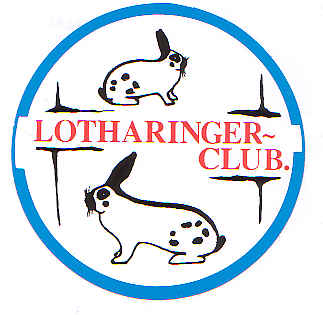 Opgericht 15 januari 1939Zaterdag 8 Juni 2024TKV hal te TielSluiting inschrijving Zaterdag 18 mei 2024Inschrijfformulieren zenden naar:J.Hooge De Kroon 27,7904 KA Hoogeveen.                                                     E-mail: jhooge@hetnet.nl                           Aangesloten bij de: Kleindier Liefhebbers Nederland.                                              Beste leden Lotharingerclub!Beste leden Rijnlander- Eksterkonijnen Japannerclub en de Eerste Nederlandse Papillon club!Zaterdag 8 juni is het weer zover! Wij nodigen U van harte uit deel te nemen aan een Unieke ééndagsshow, de Fokkersdag van de Lotharingerclub te Tiel.Naast onze Lotharinger-rassen zijn tevens onze vrienden van bovenstaande speciaalclubs welkom! Wij hopen uiteraard op een mooi aantal inschrijvingen en aanwezige leden! Zonder onze identiteit als individuele speciaalclub te verliezen werken we in toenemende mate op een fijne manier samen. Genoemde samenwerking levert ons allen een vruchtbaar resultaat op en stoomt ons klaar voor de toekomst. De Tekeningrassenshow in februari, onze traditionele Lotharingerclub Fokkersdag in juni en de Fokkersdag Rijnlander- Eksterkonijn  en Japannerclub in Augustus te Laren. Stuk voor stuk feestdagen waar vele onder ons met plezier naar uitkijken.12 oktober organiseren wij een ras technische dag. De locatie is op het moment van schrijven nog onbekend, onze voorkeur gaat uiteraard uit naar een locatie, gelegen centraal in ons land. Onze gezamenlijke wens is wederom effectief en constructief te vergaderen. Uw bestuur komt met enkele weloverwogen voorstellen, voorstellen in het belang van onze mooie liefhebberij en in het bijzonder van onze clubrassen en de speciaalclub.Ook in 2023 jaar bleek de expertise Tonny Assinck, van een onschatbare waarde. Vele onder ons hebben onlangs afscheid genomen van een bijzonder mens. Iedereen is vervangbaar, zo geven wij mensen vaak aan. Tonny is onvervangbaar. Een prachtig mens is niet meer onder ons. Wij zullen Tonny tijdens onze aankomende fokkersdag op een passende wijze herdenken. Het leven is kwetsbaar, zo blijkt. Zo ook onze speciaalclub, zonder de steun van onze leden kunnen we niet!Vele handen maken licht werk!Beste leden, uw Lotharingerclub rekent op U! Samen maken we er weer een mooie Fokkersdag van!Tot ziens in Tiel!                            Wir sehen uns in Tiel!                                  See you in Tiel!Namens het bestuur,Adri Hertogh, voorzitter.Lotharingerclub.Samenstelling bestuur:Voorzitter               A.G. Hertogh (Adri), Havikstraat 10,                                5854 HV Nieuw Bergen. Tel. 06-40890663.                                E-mail: a3h.nl@outlook.comSecretaris:               J.Hooge(jeroen),De Kroon 27,                                7904 KA Hoogeveen. Tel.06-12709299.                                E-mail: jhooge@hetnet.nlPenningmeester:      B. Oelen (Bert), Lagelandweg 15,                                 7777RN Schuinesloot. Tel. 0523684350.                                E-mail: Oelen6601@gmail.com                                                                                                             Rastechnisch           J. Henniphof (Jan), Prins Clausstraat 72,coördinator              8821DP Genemuiden. Tel. 038-3855855.                                E-mail: jan@henniphof.nlWebsite:                  G.M. de Vries (Gauke), Frisiasingel 55,                                9251HN Burgum. Tel.0511-401457.                                E-mail: gmdevries@live.nlErevoorzitter: J. Benninga,            van Hemertstraat 15, 7707BT Balkbrug. Ereleden:G.H.P.M. Claassen, Karel Doormanstraat 1c, 5991AH Baarlo. H.W. Grievink,        Braakmansdijk 123, 7462MJ Rijssen.H. Canrinus ,           Wildlandsweg 1, 9074LK Hallum.H. Driesen,              Zwarte Zeestraat 17, 8303EV Emmeloord.Contributie:              Betaling contributie op gironr. NL66 INGB0003149586.                                 Voor buitenlandse betalingen BIC nummer: INGBNL2A.                                  Lagelandweg15, 7777R.N Schuinesloot                                  t.n.v. Lotharingerclub.                                 Senioren  € 10,00 per jaar.                                 Jeugdleden  € 5,00 per jaar.Het boekjaar loopt van: 1 Oktober t / m  30 September.                                       Betalingen gaarne voor 1 December.   
Gedelegeerde F.B. :J.Jansen, E-mail j.jansen1975@kpnmail.nlDierenarts:  De Lingehoeve, Scheeringlaan 4, 4001WJ Tiel, Tel. 0344-616297.Voorwaarden voor het exposeren van Konijnen.Entverklaring RHD type 2, af te geven op het tentoonstellings-secretariaat.Tot deze tentoonstelling mogen alleen konijnen worden toegelaten van fokkers die al hun konijnen hebben laten enten tegen RHD type 2. Elke inzending dient vergezeld te zijn van een kopie van de RHD-entverklaring. Deze entverklaring dient getekend te zijn door de eigenaar en de dierenarts die de enting heeft verricht en dient de opgave te bevatten van het ras, de te exposeren oormerken en de toegepaste entstof.Fokkersdag  Lotharingerclub    2024Hierbij nodigt het bestuur U uit deel te nemen aan de fokkersdag op:Zaterdag 8 Juni 2024In de TKV hal , Bulkweg 1, 4005LB te Tiel.Ruime  gratis parkeergelegenheid aanwezig.Gevraagd worden: Konijnen behorende tot de Lotharingerclub, de Nederlandse Rijnlander-Eksterkonijn en Japannerclub en de Eerste Nederlandse Papillonfokkersclub.Oude dieren, (zo wel manlijke als vrouwelijke).Oude dieren, (zo wel manlijke als vrouwelijke).Jonge dieren, geboren in 2024.Tevens de dieren geboren in oktober, november of december 2023 voor zover het cijfer in het linkeroor met een 0 begint.De dieren, worden gekeurd volgens de Nederlandse  standaard.Ook inschrijven in de AOC-klasse is mogelijk, De homozygote dieren vallen ook onder de AOC-klasse. Vermeld hiervoor H en de kleur in de kolom AOC-klasse op het inschrijfformulier..  Uitkooien gebeurd niet eerder  dan na sluiting door de Voorzitter om ca.15.30 uur.Inzenders welke dieren te koop willen zetten, kunnen een verkoop kaartje met de prijs op de kooi bevestigen.Er worden U geen labels toegezonden. Bij aankomst ontvangt U een lijst met de voor U bestemde kooinummers er op.  Het inschrijfgeld bedraagt: € 2,50 per dier.Catalogus € 3,00. Administratiekosten € 3,00Deelname koffietafel kost: € 12,00 p.p. (niet verplicht).Sluiting inschrijving op Zaterdag 18  Mei 2024Inschrijfformulieren opsturen naar:J.Hooge ,DeKroon 27 te Hoogeveen jhooge@hetnet.nl Betalingen van het inschrijfgeld gelijktijdig te voldoen met het insturen van de inschrijfformulieren opnummer NL66 INGB0003149586 ten name van Lotharingerclub, Lagelandweg 15, 7777RN Schuinesloot.Betalingen alleen via de bank.!Buitenlandse inzenders mogen bij aankomst contant betalen.Keurmeesters verzoeken wij vriendelijk om een weegschaal mee te nemen, en het gewicht en de oorlengte op de beoordelingskaart te vermelden.Er wordt gekeurd op punten.Verloting: Evenals vorige jaren zullen we weer een verloting organiseren om de kosten van deze dag zo laag mogelijk te houden. Indien U hiervoor een prijsje beschikbaar stelt, willen wij U hiervoor bij voorbaat bedanken. ZATERDAG 8 Juni 2024 8.15 uur: Na ontvangst van de kooinummers kunt U Uw dieren in de                   kooien plaatsen. 8.45 uur: Voorbespreking keurmeesters.9.00 uur: Ledenvergadering Lotharingerclub.-Opening-Ingekomen stukken-Notulen-Verslag secretaris-Verslag penningmeester boekjaar 2022-2023-Verslag kascommissie en benoemen nieuwe kascommissie.-Contributie voorstel verhoging m.i.v 2025 naar €15,- -Tonny assinck-Jubilea-Toekomst fokkersdag Lotharingerclub (data en locatie).-Ras technische dag  12 oktober 2024.-Promotie stand Noordshow 2025.-Website-Rondvraag-Sluiting10.00 uur   Opening en aanvang van de keuring.        Voor hulp bij de keuring rekenen wij op spontane opgave van enkele       
                   schrijvers en voorbrengers. (Neem  een stofjas mee).12.30 uur: Gezamenlijke koffietafel.13.30 uur: Afronden keuring en verzamelen keurbriefjes met beste dier van de keurmeester.                  Uitmaken H.E.P. Groot Lotharinger en Klein Lotharinger,                  Dwerglotharinger.	      Beoordelingskaarten worden op de kooien bevestigd.	      Aansluitend Hoofdereprijzenkeuring.14.30 uur:  Eventuele mededelingen bestuur.                  Dierbespreking en prijsuitreiking.                  Uitslag clubkampioenschap 2023-2024.Ca. 15.30 uur: Sluiting.Opruimen: Wij stellen het op prijs als zoveel mogelijk mensen ons na afloop even helpen met het opruimen. Dat vele handen licht werk maken kunt u dan van dichtbij mee beleven.  Clubkeurmeesters:Arie Tieleman, G.E.A. Grooten, A.G. Hertogh,  J. Westerlaken, G.M. de Vries.Gast keurmeesters Fokkersdag 2024: Erik James, Jan Derksen, Wim Lindeboom. Reserve Henk Jan     Ekkelboom.Prijzenschema voor de Fokkersdag 2024 1   Beste dier (dagkampioen/loth rassen)            Fraaie Ereprijs. 2.  Mooiste Groot Lotharinger jong:                       Fraaie ereprijs 3.  Idem op 1 na :                                                     Beker. 4.  Mooiste Groot Lotharinger oud  :                       Beker 5.  Mooiste Klein Lotharinger :                               Fraaie ereprijs 6.  Idem op 1 na :                                                     Beker. 7.  Mooiste Klein Lotharinger oud:                         Beker. 8.  Mooiste Lotharingerdwerg jong :                       Fraaie ereprijs              9.  Mooiste Lotharingerdwerg oud:                         Beker 10.  Mooiste AOC-klasse (minimaal 10 dieren):     Beker11   Mooiste Rijnlander:                                           Beker12   Mooiste Eksterkonijn:                                        Beker13   Mooiste Japanner:                                              Beker14   Mooiste Papillon                                                Beker15   Mooiste Papillondwerg                                      Beker16   Mooiste homozygoot                                         BekerPrijzen voor Jeugdleden:17. Mooiste Groot- Klein Lotharinger of  Lotharingerdwerg       Beker.Prijzen voor Collecties leden Lotharingerclub:Alleen diegenen dingen mee welke op het inschrijfformulier een viertaldieren heeft aangekruist in de kolom  “Viertal”.Collecties, vier aangegeven dieren,  waarvan  maximaal 1 oud dier.   
Bij een gelijk aantal punten gaat een collectie met 4 jonge dieren voor.Collectieprijzen:18. Mooiste viertal Groot Lotharinger    		 : Fraaie ereprijs19. Mooiste  viertal Klein Lotharinger     		 : Fraaie ereprijs20. Mooiste  viertal Lotharingerdwerg     		 : Fraaie ereprijs21. Fraaiste dier per keurmeester: Bekertje22.Fraaiste dier per keurmeester op 1 na: Plaquette.23.Fraaiste dier van de dag wat type en bouw betreft (Tonnie Assinck prijs). Speciaalclubprijzen Ned. Rijnlander-Eksterkonijn en Japannerclub en Papillonclub volgens Almanak 2023.KLN-prijzen Ereprijs 400 Kleindier Liefhebbers Nederland (KLN) stelt voor dieren in alle KLN-diergroepen op alle erkende tentoonstellingen voor zowel de erkende- als de internationale klasse , AOC en Vrije Klasse een KLN-prijs van € 5,00 beschikbaar gesteld per 20 ingeschreven dieren mits het predicaat  ten minste ZG is. Ook dieren met buitenlandse EE merken of oorspronkelijke soorten sier- en watervogels  met ringen van Aviornis en de  NBvV komen in aanmerking. Deze prijzen zijn volledig ter vrije beschikking van de keurmeester en worden bij voorkeur aan dieren die geen andere prijzen hebben gewonnen.Toekenning:a.  Elke keurmeester kent per 20 ingeschreven nummers één KLN-prijs toe; bij een restant van 11 of                meer mag de keurmeester één prijs extra toekennen.b.  De prijzen moeten naar rato verdeeld worden over de door de keurmeester gekeurde dieren.c.  De prijzen zijn ter vrije beschikking van de keurmeester, maar worden bij voorkeur toegewezen aan dieren waar aan nog geen andere prijzen zijn toegekend, maar die er op één of andere wijze uitspringen of relatief bijzonder zijn (moeilijkheidsgraad/zeldzaamheid in combinatie met relatief hoge kwaliteit) en om die reden moeten worden beloond.. Niet afgehaalde prijzen vervallen!Inschrijfformulier Fokkersdag Lotharingerclub op 8 Juni 2024Sluiting der inschrijving  18 Mei 2024Naam:  …………………………………………. Voorletters:………………...Adres	:………………………………………… No:………………………….                	 Postcode:……………………. Woonplaats…………………………………… Telefoon:…………………………………Giro/bankno:……………………….E-mail-adres:……………………………………………………………………__________________________                            Ik neem met … personen deel aan de koffietafel á € 12.00              =    €		    Ik neem ………dieren á € 2,50 mee voor de keuring                       =    €    Catalogus                                                                                            =   €  3,00
    Administratiekosten                                                                           =    €  3,00    U kunt mij noteren voor een ereprijs                                                 =    €                   .                                                                                                                                                             Totaal:        €    Betalingen op Giro no.  NL66 INGB0003149586 ten name van Lotharingerclub,                                                                   Lagelandweg 15, 7777RN Schuinesloot.    Ik help mee als:     Schrijver……...., Aandrager…..….., Opruimer……...., en/of……..….    U krijgt ’s-Morgens bij aankomst op de Fokkersdag een lijst met de voor u bestemde     kooinummers er op.                 KooiRasKleurM/VO/JViertalOormerk AOC-klasse